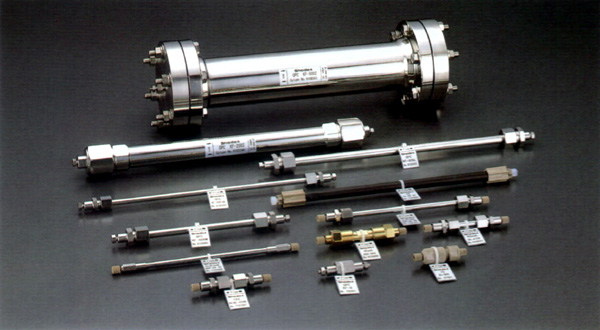 高效液相色谱柱我公司销售的均为进口昭和高效液相色谱柱。包括标准分析柱、微量分析柱、半微量分析柱、制备柱。您可根据实际需求选择。型　　号：产　　地：点击咨询
​优势特点我公司销售的均为进口昭和高效液相色谱柱。包括标准分析柱、微量分析柱、半微量分析柱、制备柱。您可根据实际需求选择。色谱柱的选择方法请参阅本网站的技术资料:《高效液相色谱柱的选择方法》分析柱类型：标准分析柱：聚合物基质反相色谱柱——Asahipak聚合物基质反相色谱柱——RSapk及其聚合物基质正相色硅胶基质正相和反相色谱柱阳离子交换色谱柱阴离子交换色谱柱疏水性色谱柱离子色谱柱（阳离子分析）离子色谱柱（阴离子分析）手性分离色谱柱糖类分析色谱柱有机酸分析柱氨基酸分析尺寸排阻色谱法（SEC）色谱柱水溶性SEC（GFC）——硅胶基质水溶性SEC——聚合物基质复合柱水溶性/油溶性两用SEC色谱柱油溶性SEC（GPC）色谱柱——常规分析油溶性SEC（GPC）色谱柱——快速、高校分油溶性SEC（GPC）色谱柱——HFIP溶剂型高温/超高温分析油溶性SEC（GPC）色谱柱油溶性SEC（GPC）色谱柱——线性校准型油溶性SEC（GPC）溶剂峰分离柱LC/MS及药品快速分析色谱柱柱切换法适用的色谱柱亲和色谱柱专用色谱柱样品纯化色谱柱微柱和半微柱：以上全部类型分析柱的微柱和半微柱。      微柱和半微柱相对于传统分析柱存在诸多优势，详情请您参阅本站技术资料《GPC和mGPC的对比》       制备柱：用户可根据实际需要定制。